APSTIPRINĀTI Ar 2021.gada 26.augusta domes lēmumu Nr.125(protokols Nr.8, 4.p.)Madonas novada pašvaldības jaunbūvējamas nojumes un esošas darbnīcas, un tām pieguļošā zemesgabala daļas ar adresi Raiņa iela 2, Sauleskalns, Bērzaunes pagasts, Madonas novads, nomas tiesībuIZSOLES NOTEIKUMI 2021.gada 26.augusts								Madonā1. Vispārīgie noteikumi1.1. Nomas tiesību izsoles noteikumi (turpmāk tekstā – Noteikumi) nosaka kārtību, kādā notiek Madonas novada pašvaldībai piederošā nekustamā īpašuma - jaunbūvējamas nojumes un darbnīcas, un tām pieguļošā zemesgabala Rīgas ielā 2, Sauleskalns, Bērzaunes pagasts, Madonas novads (kadastra Nr. 7046 009 0002) (turpmāk tekstā – Objekts) nomas tiesību iegūšana izsolē.1.2. Izsole tiek organizēta saskaņā ar Publiskas personas finanšu līdzekļu un mantas izšķērdēšanas novēršanas likumu, likumu “Par pašvaldībām”, MK noteikumiem Nr.97 “Publiskas personas mantas iznomāšanas noteikumi” un Ministru kabineta 2015.gada 10.novembra noteikumiem Nr.645 “Darbības programmas “Izaugsme un nodarbinātība” 5.6.2. specifiskā atbalsta mērķa "Teritoriju revitalizācija, reģenerējot degradētās teritorijas atbilstoši pašvaldību integrētajām attīstības programmām” īstenošanas noteikumi” (turpmāk – MK noteikumi Nr.645).1.3.Noteikumu mērķis ir nodrošināt nomas tiesību izsoles dalībniekiem atklātu un vienādu iespēju nomas tiesību iegūšanai uz Madonas novada pašvaldības Objektu, nodrošinot pretendentu izvēles procesa caurspīdīgumu, kā arī nodrošinot “iespējami augstāku cenu” likuma “Par valsts un pašvaldību finanšu līdzekļu un mantas izšķērdēšanas novēršanu” izpratnē.1.4. Izsoli organizē un veic Madonas novada pašvaldības Īpašuma atsavināšanas un izmantošanas komisija (turpmāk tekstā – Komisija). Ar Izsoles noteikumiem var iepazīties interneta vietnē www.madona.lv vai Madonas novada centrālajā administrācijā (Saieta laukums 1, Madona, Madonas novads, 101.kabinetā) darba laikā (darba dienās no plkst.8.00 - 17.00, pirmdienās līdz pkst.18.00, piektdienās līdz plkst.16.00).2. Objekta raksturojums3. Nomas tiesības saturs4.Izsoles veids un maksājumi 5. Izsoles priekšnoteikumi5.1. Informācija par Objektu un izsoles noteikumi tiek publicēti Madonas novada pašvaldības mājas lapā www.madona.lv.5.2. Par izsoles dalībnieku var kļūt juridiska persona, kura saskaņā ar spēkā esošajiem normatīvajiem aktiem un šiem noteikumiem ir tiesīga  piedalīties izsolē un iegūt nomas tiesības.5.3. Par izsoles dalībnieku nevar būt persona:5.3.1. kurai ir maksājumu parādi pašvaldības budžetā;5.3.2. ja pēdējā gada laikā līdz pieteikuma iesniegšanas dienai Madonas novada pašvaldība vai tās iestāde, vai kapitālsabiedrība ir vienpusēji izbeigusi ar to citu līgumu par īpašuma lietošanu, tāpēc, ka nomas tiesību pretendents nav pildījis līgumā noteiktos pienākumus, vai stājies spēkā tiesas nolēmums, uz kura pamata tiek izbeigts cits ar iznomātāju noslēgts līgums par īpašuma lietošanu nomas tiesību pretendenta rīcības dēļ;5.3.3. kura sniegusi nepatiesas ziņas;5.3.4. kura neatbilst šo noteikumu prasībām;5.3.5. kurai Valsts ieņēmumu dienesta administrēto nodokļu (nodevu) parāda kopsumma pārsniedz 150 EUR (viens simts piecdesmit eiro);5.3.6. kurai saimnieciskā darbība ir saistīta ar šādām tautsaimniecības nozarēm saskaņā ar Saimniecisko darbību statistisko klasifikāciju Eiropas Kopienā, 2. redakcija (NACE 2 red): elektroenerģija, gāzes apgāde, siltumapgāde, izņemot gaisa kondicionēšanu (NACE kods: D); ūdensapgāde, kā arī notekūdeņu, atkritumu apsaimniekošana un sanācija, izņemot otrreizējo pārstrādi (NACE kods: E); vairumtirdzniecība un mazumtirdzniecība, izņemot automobiļu un motociklu remontu (NACE kods: G); finanšu un apdrošināšanas darbības (NACE kods: K); operācijas ar nekustamo īpašumu (NACE kods: L); valsts pārvalde un aizsardzība, obligātā sociālā apdrošināšana (NACE kods: O); azartspēles un derības (NACE kods: R92); tabakas audzēšana (NACE kods: A01.15) un tabakas izstrādājumu ražošana (NACE kods: C12); ārpusteritoriālo organizāciju un institūciju darbība (NACE kods: U);5.3.7. kurai pasludināts maksātnespējas process, apturēta vai pārtraukta tās saimnieciskā darbība, uzsākta tiesvedība par tā bankrotu vai tā tiek likvidēta.5.4. Reģistrējoties izsolei, juridiskajai personai (turpmāk – Komersantam) jāiesniedz šādi dokumenti:5.4.1. izsoles pieteikumu (pielikums Nr.1), kurā norāda:	5.4.1.1. komersanta nosaukumu (firmu), vienoto reģistrācijas numuru un juridisko adresi;	5.4.1.2. komersanta pārstāvja vārdu, uzvārdu un personas kodu (ja ir);	5.4.1.3. komersanta kontaktinformāciju, elektroniskā pasta adresi saziņai;	5.4.1.4. nomas Objektu, nekustamā īpašuma adresi, kadastra numuru;	5.4.1.5. nomas laikā plānotās darbības Objektā;5.4.1.6. komersanta piekrišanu, ka iznomātājs kā kredītinformācijas lietotājs ir tiesīgs pieprasīt un saņemt kredītinformāciju, tai skaitā ziņas par komersanta kavētajiem maksājumiem un tā kredītreitingu, no iznomātājam pieejamām datubāzēm;5.4.1.7. komersanta apliecinājumu,  ka tam uz pieteikuma iesniegšanas brīdi nav pasludināts maksātnespējas process, tiesiskās aizsardzības process vai ārpustiesas tiesiskās aizsardzības process, nav apturēta vai izbeigta saimnieciskā darbība, nav uzsākts likvidācijas process, nav nodokļu parādu valstij un Madonas novada pašvaldībai, tostarp nekustamā īpašuma nodokļu parādu;5.4.2. komersanta apliecinājums, sagatavots brīvā formā, par 2 (divu) jaunu darba vietu izveidi un investīciju veikšanu savos nemateriālajos ieguldījumos un pamatlīdzekļos ne mazāk kā 51 500 EUR (piecdesmit viens tūkstotis pieci simti eiro) apmērā Projekta teritorijā līdz 2023.gada 31.decembrim;5.4.3. gada pārskats par 2019.gadu (neattiecas uz komersantiem, kas reģistrēti Latvijas Republikas Uzņēmumu reģistrā vai citas valsts komercreģistrā pēc 01.01.2020.) un 2020.gadu.5.4.4. izdruka no Elektroniskās deklarēšanas sistēmas vai ārvalstu kompetento institūciju izziņa, kas apliecina, ka pretendentam nav nodokļu parādu, kas kopsummā pārsniedz 150,00 EUR (viens simts piecdesmit eiro);5.4.5. dokuments par komersanta spēju veikt nefinanšu investīcijas pašu nemateriālajos ieguldījumos un pamatlīdzekļos (piemēram, pēdējais aktuālais komersanta gada pārskats, pēc kura var secināt par komersanta spēju veikt investīcijas, vai apliecinājums par dalību atbalsta programmās, vai finanšu aprēķins, vai depozīta izraksts, vai kredītiestādes garantijas vēstule, un/vai AS "Attīstības finanšu institūcija Altum" lēmums (piekrišana) par aizdevuma piešķiršanu vai kredīta garantijas izsniegšanu, vai cits dokuments, kas liecina par komersanta spēju veikt nefinanšu investīcijas, papildus ņemot vērā, ka  iznākuma rādītājā neieskaita Eiropas Savienības fondu vai citu finanšu instrumentu finansējumu, ja komersants tādu ir saņēmis vai plāno saņemt);5.4.6. ilgtermiņa ieguldījumu apgrozījuma pārskats par 2019.gadu (neattiecas uz komersantiem, kas reģistrēti Latvijas Republikas Uzņēmumu reģistrā vai citas valsts komercreģistrā pēc 01.01.2020.) un 2020.gadu;5.4.7. starptautiskajos līgumos noteiktā kārtībā ārvalstīs vai Latvijā izsniegti apliecināti komersanta reģistrācijas dokumenti (Latvijā nereģistrētai juridiskai personai);5.4.8. pilnvara pārstāvēt komersantu nomas tiesību izsolē, ja to pārstāv persona, kurai nav paraksta tiesību.5.5. Pieteikumi ir iesniedzami  Madonas novada pašvaldībā, Saieta laukums 1, Madona, Madonas novads, (darba dienās no plkst.8.00 līdz plkst.17.00, pirmdienās līdz plkst.18.00, piektdienās – līdz plkst.16.00) vai elektroniski parakstīti uz pasts@madona.lv līdz 2021.gada 20.septembrim plkst.18:00. Pieteikumu ar pievienojamiem dokumentiem klātienē iesniedz slēgtā aploksnē, uz aploksnes norādot, “Pieteikums nekustamā īpašuma ar adresi Raiņa iela 2, Sauleskalns, Bērzaunes pagasts, nomas tiesību izsolei”. Visi pieteikuma dokumenti iesniedzami valsts valodā. Komersanta iesniegtie dokumenti netiek atgriezti pretendentam. 5.6. Pēc pieteikumu iesniegšanas termiņa beigām, Komisija slēgtā sēdē bez Komersantu piedalīšanās izvērtē pieteikumu atbilstību šo noteikumu prasībām, ņemot vērā iesniegtos dokumentus. Komisijas lēmums par Komersanta iekļaušanu vai neiekļaušanu pretendentu sarakstā tiek nosūtīts uz komersanta norādīto e-pasta adresi. 5.7. Ja komersants ir izpildījusi izsoles noteikumu prasības, tā tiek reģistrēta nomas tiesību pretendentu (turpmāk – Pretendents) reģistrācijas sarakstā, kurā ieraksta šādas ziņas:5.7.1. pretendenta kārtas numurs;5.7.2. pretendenta nosaukumu, reģistrācijas numuru, juridisko adresi.5.8. Komersants netiek reģistrēts:5.8.1. ja vēl nav iestājies vai ir jau beidzies termiņš pieteikumu iesniegšanai;5.8.2. 5.3.punktā noteiktajos gadījumos vai ja netiek iesniegti 5.4.punktā minētie dokumenti. 5.9. Ar komersanta reģistrācijas brīdi Pretendentu reģistrācijas sarakstā, Pretendents iegūst tiesības piedalīties Objekta nomas tiesību izsolē.  5.10. Komisija nav tiesīga līdz izsoles sākumam iepazīstināt personas ar ziņām par Pretendentiem.6. Izsoles norise 6.1. Izsole notiek Komisijas atklātā sēdē Saieta laukumā 1, Madonā, Madonas novadā 1.stāva zālē 2021.gada 22.septembrī plkst.15:00.6.2. Izsoles gaita tiek protokolēta. Izsoles protokolā atspoguļo visas komisijas priekšsēdētāja (vadītājs) un Pretendentu darbības izsoles gaitā. Protokolu paraksta visi komisijas locekļi.6.3. Izsole notiek, ja uz to ir pieteicies, noteiktajā kārtībā reģistrējies un ierodas vismaz viens Pretendents. Pretendenti pirms izsoles sākšanas tiek iepazīstināti ar izsoles noteikumiem, ko apliecina ar saviem parakstiem Pretendentu reģistrācijas sarakstā.6.4. Ja noteiktajā laikā uz izsoli ierodas vismaz 1 (viens) Pretendents, izsoles vadītājs paziņo par izsoles uzsākšanu.6.5. Izsolē starp Pretendentiem aizliegta vienošanās, skaļa uzvedība un traucējumi, kas varētu iespaidot izsoles rezultātus un gaitu.6.6. Izsoles gaita:6.6.1. izsoli vada komisijas priekšsēdētājs.6.6.2. komisijas priekšsēdētājs, atklājot izsoli, iepazīstina ar komisijas sastāvu un pārliecinās par Pretendentu ierašanos saskaņā ar Pretendentu reģistrācijas sarakstu. 6.6.3. Pretendentam tiek izsniegta kartīte ar numuru, kas atbilst Pretendentu reģistrācijas sarakstā ierakstītajam kārtas numuram.6.6.4. izsoles komisijas vadītājs īsi raksturo iznomājamo Objektu, paziņo izsoles sākotnējo nomas maksu, kā arī izsoles soli – par kādu sākotnējā nomas maksa tiek paaugstināta ar katru nākamo solījumu.6.6.5. ja mutiskai izsolei ir reģistrēts un ieradies tikai viens Pretendents, izsoli atzīst par notikušu. Iznomātājs ar Pretendentu slēdz nomas līgumu par nomas maksu, kas nav zemāka par izsoles sākumcenu.6.6.6. Pretendenti solīšanas procesā paceļ savu reģistrācijas kartīti ar numuru. Izsoles vadītājs atkārto pirmā solītāja reģistrācijas numuru un nosauc piedāvāto maksu. Piedāvātās izsoles maksas pieaugums nedrīkst būt mazāks par izsoles soli.6.6.7. izsoles komisija izsoles gaitā izsoles protokolā atzīmē katra Pretendenta piedāvāto maksu, turpinot maksas atzīmēšanu, kamēr to paaugstina. Atsakoties no turpmākas solīšanas, katrs Pretendents pretendentu reģistrācijas sarakstā ar parakstu apliecina savu pēdējo solīto nomas maksas summu. 6.6.8. ja vairāki solītāji reizē sola vienādu maksu un neviens to nepārsola, tad nomas tiesības iegūst solītājs, kurš pieteikumu izsolei ir iesniedzis agrāk.6.6.9. ja neviens no izsoles dalībniekiem vairs augstāku maksu nepiedāvā, izsoles vadītājs trīs reizes atkārto pēdējo augstāko maksu un fiksē to ar vārdu “iznomāts”. Tas nozīmē, ka Objekts ir iznomāts izsoles dalībniekam, kas nosolījis pēdējo augstāko maksu. 6.6.10. Pretendents, kurš pēdējais piedāvājis augstāko nomas maksu, pēc nosolīšanas nekavējoties ar parakstu protokolā apliecina tajā norādītās nomas maksas atbilstību nosolītajai.7. Izsoles rezultātu apstiprināšana un līguma slēgšanas kārtība7.1. Ja nepieciešams papildu laiks, lai izvērtētu pieteikumu un nomas tiesību pretendentu atbilstību šo noteikumu prasībām un publicētajiem iznomāšanas nosacījumiem, mutiskās izsoles beigās paziņo laiku un vietu, kad tiks paziņoti mutiskās izsoles rezultāti. Ja papildu izvērtējums nav nepieciešams, mutiskās izsoles beigās paziņo, ka izsole pabeigta, kā arī nosauc visaugstāko nosolīto nomas maksu un nomas tiesību pretendentu, kas to nosolījis un ieguvis tiesības slēgt nomas līgumu. Mutiskās izsoles rezultātu paziņošanu protokolē.7.2. Izsoles protokolu sastāda vienā eksemplārā. Nosolītājam tiek izsniegta izsoles protokola apliecināta kopija. 7.3. Iznomātājs nomas līgumu slēdz ar to Pretendentu, kurš nosolījis visaugstāko nomas maksu. Pretendents paraksta nomas līgumu vai rakstiski paziņo par atteikumu slēgt nomas līgumu ar iznomātāju saskaņotā saprātīgā termiņā, kas nav garāks par 15 darbdienām no nomas līguma projekta nosūtīšanas dienas. Ja iepriekš minētajā termiņā Pretendents līgumu neparaksta un neiesniedz attiecīgu atteikumu, ir uzskatāms, ka Pretendents no nomas līguma slēgšanas ir atteicies.7.4. Ja Pretendents, kurš nosolījis augstāko nomas maksu, atsakās slēgt nomas līgumu, iznomātājam ir tiesības secīgi piedāvāt slēgt nomas līgumu tam Pretendentam, kurš nosolīja nākamo augstāko nomas maksu. 7.5. Iznomātājs 10 darbdienu laikā pēc nomas līguma spēkā stāšanās publicē attiecīgo informāciju tīmekļvietnē www.madona.lv. 8. Nobeiguma noteikumi8.1.Izsole atzīstama par nenotikušu, ja:8.1.1. noteiktajos termiņos izsolei pieteikumu nav iesniegusi neviena persona;8.1.2. Pretendentu reģistrācijas sarakstā nav reģistrēts neviens pretendents;8.1.3. Pretendentu reģistrācijas sarakstā ir reģistrēts vismaz viens Pretendents, bet uz izsoli neviens Pretendents nav ieradies;8.1.4. tiek konstatēts, ka bijusi noruna starp Pretendentiem, kas ietekmējusi izsoles procesu un rezultātu;8.1.5. izsolē piedalās vairāki Pretendenti, bet neviens no viņiem nepārsola izsoles sākumcenu;8.1.6. tiek konstatēts, ka nav ievēroti izsoles noteikumi;8.1.7. tiek konstatēts, ka nepamatoti ir noraidīta kāda Pretendenta piedalīšanās izsolē.8.2. Lēmumu par izsoles atzīšanu par nenotikušu pieņem Komisija.8.3. Pretendentiem ir tiesības iesniegt sūdzību Madonas novada pašvaldības domes priekšsēdētājam par komisijas veiktajām darbībām 2 (divu) darbdienu laikā no izsoles dienas. 8.4. Noteikumiem ir šādi pielikumi, kas ir Noteikumu neatņemama sastāvdaļa: 8.4.1. pieteikums nomas tiesību izsolei;8.4.2. nomas līguma projekts.Pielikums Nr.126.08.2021. Madonas novada pašvaldības jaunbūvējamas nojumes un esošas darbnīcas, un tām pieguļošā zemesgabala daļas ar adresi Raiņa iela 2, Sauleskalns, Bērzaunes pagasts, nomas tiesību izsoles noteikumiem Madonas novada pašvaldībai________________________________________________________________(nosaukums)_____________________________________________________ (reģistrācijas Nr.)_____________________________________________________(adrese, tālrunis, e-pasts) jaunbūvējamas nojumes un esošas darbnīcas, un tām pieguļošā zemesgabala daļas ar adresi Raiņa iela 2, Sauleskalns, Bērzaunes pagasts, nomas tiesību izsoleiVēlos pieteikties uz nekustamā īpašuma  - jaunbūvējamas nojumes ēkas, esošas darbnīcas ēkas un pieguļoša zemesgabala Raiņa ielā 2, Sauleskalns, Bērzaunes pagasts, Madonas novads (kadastra Nr. 7046 009 0002) nomas tiesību mutiskai izsolei ar augšupejošu soli.Nomas laikā plānotās darbības nomas objektā, tai skaitā vai un kāda veida saimniecisko darbību ir plānots veikt_______________________________________________________piekrītu manu personas datu apstrādei;apliecinu, ka šajā iesniegumā norādītā informācija ir patiesa;apzinos, ka par nepatiesu ziņu sniegšanu mani var saukt pie normatīvajos aktos noteiktās atbildības;piekrītu, ka iznomātājs kā kredītinformācijas lietotājs ir tiesīgs pieprasīt un saņemt kredītinformāciju, tai skaitā ziņas par nomas tiesību pretendenta kavētajiem maksājumiem un tā kredītreitingu, no iznomātājam pieejamām datubāzēm;apliecinu,  ka  uz pieteikuma iesniegšanas brīdi Pieteicējam nav pasludināts maksātnespējas process, tiesiskās aizsardzības process vai ārpustiesas tiesiskās aizsardzības process, nav apturēta vai izbeigta saimnieciskā darbība, nav uzsākts likvidācijas process, nav nodokļu parādu valstij un Madonas novada pašvaldībai, tostarp nekustamā īpašuma nodokļu parādu. Pievienotie dokumenti: 1.  komersanta apliecinājums, sagatavots brīvā formā, par 2 (divu) jaunu darba vietu izveidi un investīciju veikšanu savos nemateriālajos ieguldījumos un pamatlīdzekļos ne mazāk kā 51 500 EUR (piecdesmit viens tūkstotis pieci simti eiro) apmērā Projekta teritorijā līdz 2023.gada 31.decembrim;2. gada pārskats par 2019.gadu (neattiecas uz komersantiem, kas reģistrēti Latvijas Republikas Uzņēmumu reģistrā vai citas valsts komercreģistrā pēc 01.01.2020.) un 2020.gadu;3. izdruka no Elektroniskās deklarēšanas sistēmas vai ārvalstu kompetento institūciju izziņa, kas apliecina, ka pretendentam nav nodokļu parādu, kas kopsummā pārsniedz 150,00 EUR (viens simts piecdesmit eiro);4. dokuments par komersanta spēju veikt nefinanšu investīcijas pašu nemateriālajos ieguldījumos un pamatlīdzekļos (piemēram, pēdējais aktuālais komersanta gada pārskats, pēc kura var secināt par komersanta spēju veikt investīcijas, vai apliecinājums par dalību atbalsta programmās, vai finanšu aprēķins, vai depozīta izraksts, vai kredītiestādes garantijas vēstule, un/vai AS "Attīstības finanšu institūcija Altum" lēmums (piekrišana) par aizdevuma piešķiršanu vai kredīta garantijas izsniegšanu, vai cits dokuments, kas liecina par komersanta spēju veikt nefinanšu investīcijas, papildus ņemot vērā, ka  iznākuma rādītājā neieskaita Eiropas Savienības fondu vai citu finanšu instrumentu finansējumu, ja komersants tādu ir saņēmis vai plāno saņemt);5. ilgtermiņa ieguldījumu apgrozījuma pārskats par 2019.gadu (neattiecas uz komersantiem, kas reģistrēti Latvijas Republikas Uzņēmumu reģistrā vai citas valsts komercreģistrā pēc 01.01.2020.) un 2020.gadu;6. starptautiskajos līgumos noteiktā kārtībā ārvalstīs vai Latvijā izsniegti apliecināti komersanta reģistrācijas dokumenti (Latvijā nereģistrētai juridiskai personai)7. pilnvara pārstāvēt komersantu nomas tiesību izsolē, ja to pārstāv persona, kurai nav paraksta tiesību;2021.gada ____________________      ________________(paraksts, paraksta atšifrējums)„Ar informāciju par Madonas novada pašvaldības personas datu apstrādes pamatnolūkiem saskaņā ar Eiropas Parlamenta un Padomes regulai Nr. 2016/679 par fizisku personu aizsardzību attiecībā uz personas datu apstrādi un šādu datu brīvu apriti un ar ko atceļ Direktīvu 95/46/EK (Vispārīgā datu aizsardzības regula) 13.panta nosacījumiem ir iespējams iepazīties Madonas novada pašvaldības privātuma politikā: http://www.madona.lv/datu-privatuma-politika/”2.1.Adrese, kadastra apzīmējumsRaiņa iela 2, Sauleskalns, Bērzaunes pagasts, Madonas novads (kadastra Nr.7046 009 0002), zemes vienība ar kadastra apzīmējumu 7046 009 00022.2. Atrašanās vieta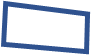 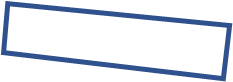 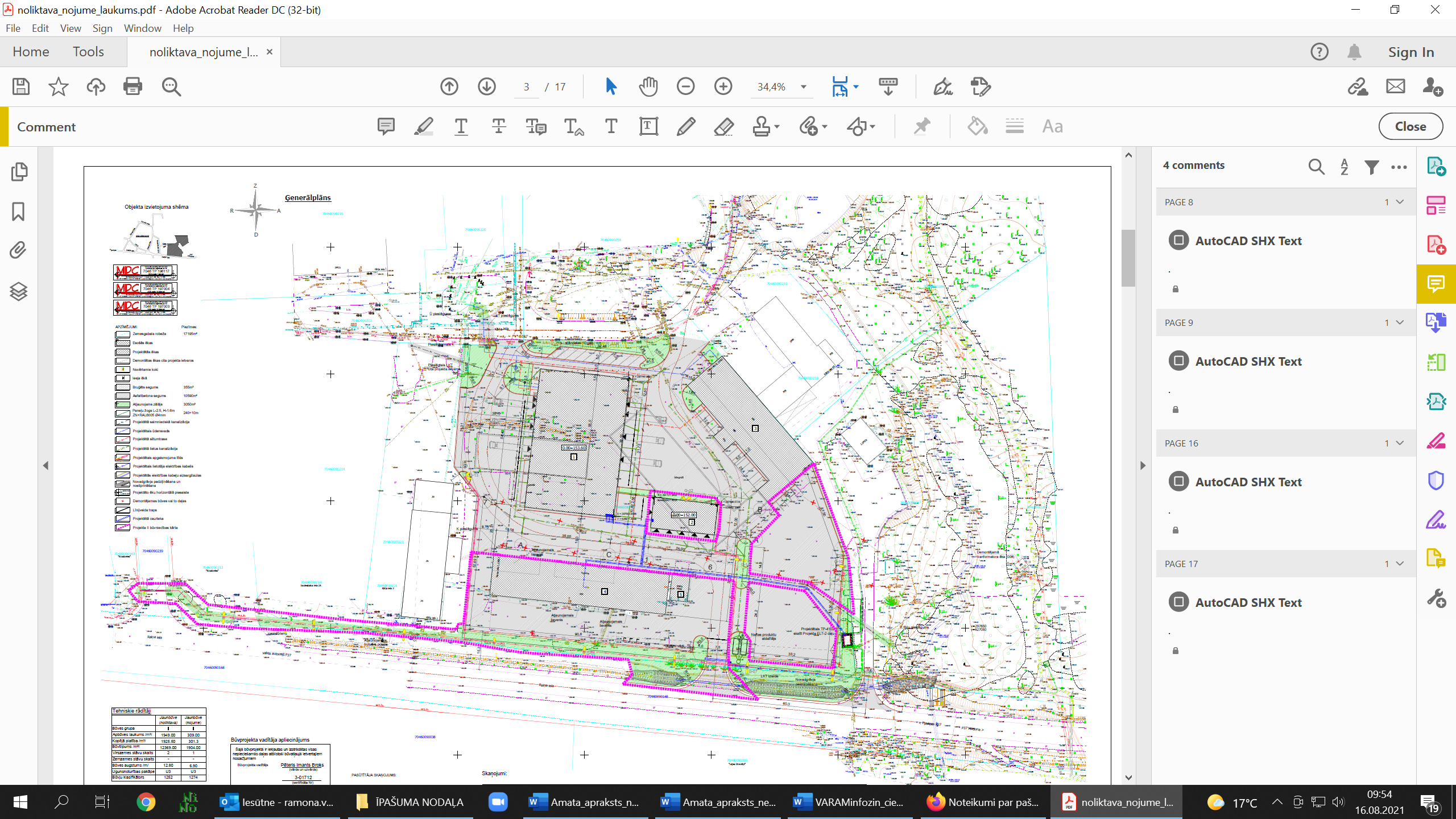 2.3. Nomas objekta sastāvs un raksturojumsDarbnīca ar kopējo platību 822,9 m2 (kadastra apzīmējums 70460090002006). Pēc plānojuma ēkā reģistrētas 15 telpas, tai skaitā astoņas ražošanas telpas, divas administratīvās telpas, tualete, koridors, priekštelpa. Lielākā ražošanas telpa ar platību 205,6m2. Ēkas daļa apkurināma. Ēkai izbūvētas inženierkomunikācijas.Atbilstoši Sabiedrības ar ierobežotu atbildību “B&L projekti” izstrādātajam būvprojektam “Noliktavas un nojumes ēku jaunbūve Raiņa ielā 2, Sauleskalns, Bērzaunes pagasts, Madonas novads”, projekta “Industriālās zonas, biznesa attīstības centra un uzņēmējdarbības infrastruktūras izveide Madonas novadā” ietvaros tiek būvēta nojume 301,3 m2 platībā,  divas ēkas sienas segtas ar skārda profillokšņu segumu, pārējās ēkas sienas ir iespējams aizvērt ar PVC auduma bīdāmajiem – industriāliem aizkariem visā ēkas augstumā. Ēkā nav izbūvētas inženierkomunikācijas, taču nepieciešamie inženiertīkli ir pievadīti līdz ēkai.Piekļuve Objektam paredzēta no reģionālā autoceļa P37 (tiešs pieslēgums) un no Kārļa ielas pa divām iebrauktuvēm.  Blakus teritorijās dominē industriāla apbūve.Objekts nav aprīkots ar saimnieciskās darbības nodrošināšanai nepieciešamajām iekārtām, ierīcēm, priekšmetiem. Nomniekam ar Iznomātāju jāsaskaņo iebūvētās iekārtas, ierīces saskaņā ar spēkā esošo normatīvo regulējumu. Nomniekam papildus nepieciešamie ieguldījumi ir jāveic pašam saskaņā ar normatīvajiem aktiem un nomas līgumu.    2.4. Iznomātāja īpašuma tiesībaĪpašuma tiesība uz nekustamo īpašumu Madonas novada pašvaldībai ir nostiprināta Bērzaunes pagasta zemesgrāmatas nodalījumā Nr.100000151624.2.5. Papildus informācijaObjekta apskates vieta un laiks - iepriekš vienojoties pa tālruni +371 26196358 ar Madonas novada pašvaldības  Projektu ieviešanas nodaļas Projektu sagatavošanas un ieviešanas speciālistu, ceļu inženieri Edgaru Gailumu.Ar būvprojekta dokumentāciju var iepazīties Saieta laukums 1, Madona, Madonas novads, 211.kab. (Madonas novada pašvaldības Projektu ieviešanas nodaļas Projektu sagatavošanas un ieviešanas speciāliste Klinta Galeja, tālr.+371 29360277, klinta.galeja@madona.lv).3.1.Termiņš20 gadi no Objekta nodošanas – pieņemšanas nomā akta parakstīšanas brīža.Objekts ar nodošanas – pieņemšanas aktu tiek nodots Nomniekam nomā 1 kalendārā mēneša laikā no Objekta nodošanas ekspluatācijā. 3.2. NomnieksJuridiska persona, kas atbilst mazā (sīkā) vai vidējā komersanta statusam saskaņā ar Komisijas 2014.gada 17.jūnija Regulas (ES) Nr.651/2014, ar ko noteiktas atbalsta kategorijas atzīst par saderīgām ar iekšējo tirgu, piemērojot Līguma 107.un 108.pantu (Eiropas Savienības Oficiālais Vēstnesis 2014.gada 26.jūnijs Nr.L187) 1.pielikumam, kas guvuši labumu no pašvaldības projekta ietvaros veiktajām investīcijām infrastruktūrā un nav saistīti ar šādām tautsaimniecības nozarēm saskaņā ar Saimniecisko darbību statistisko klasifikāciju Eiropas Kopienā, 2. redakcija (NACE 2 red): elektroenerģija, gāzes apgāde, siltumapgāde, izņemot gaisa kondicionēšanu (NACE kods: D); ūdensapgāde, kā arī notekūdeņu, atkritumu apsaimniekošana un sanācija, izņemot otrreizējo pārstrādi (NACE kods: E); vairumtirdzniecība un mazumtirdzniecība, izņemot automobiļu un motociklu remontu (NACE kods: G); finanšu un apdrošināšanas darbības (NACE kods: K); operācijas ar nekustamo īpašumu (NACE kods: L); valsts pārvalde un aizsardzība, obligātā sociālā apdrošināšana (NACE kods: O); azartspēles un derības (NACE kods: R92); tabakas audzēšana (NACE kods: A01.15)  un tabakas izstrādājumu ražošana (NACE kods: C12); ārpusteritoriālo organizāciju un institūciju darbība (NACE kods: U); kas apņēmusies izpildīt Nolikuma 3.4.punktā iekļautos īpašos nosacījumus, atbilst nolikuma prasībām izsoles dalībniekiem un  izsolē piedāvājusi augstāko cenu un noslēgusi nomas līgumu. 3.3. Nomas objekta lietošanas veidsDarbnīca, nojume un zeme ēku uzturēšanai un apsaimniekošanai, atbilstoši iznomātāja Projekta mērķim un ēkas funkcionālajam plānojumam.3.4. Īpašie nosacījumiNomniekam, lai nodrošinātu Iznomātāja realizētā projekta sasniedzamos rādītājus, ne vēlāk kā līdz 2023.gada 31.decembrim ir pienākums: Projekta teritorijā veikt investīcijas savos nemateriālajos ieguldījumos un pamatlīdzekļos ne mazāk kā 51 500 EUR (piecdesmit viens tūkstotis pieci simti eiro) apmērā;Radīt 2 (divas) jaunas darba vietas Projekta teritorijā – Raiņa ielā 2, Sauleskalns, Bērzaunes pagasts, Madonas novads (kadastra apzīmējums 7046 009 0002);. Rādītāji var tikt ieskaitīti, ja tie ir radušies projekta, vai tā robežteritorijā pirms nomas līguma noslēgšanas, bet ne agrāk kā 2018.gadā.3.5.Nomas maksaIzsolē nosolītā cena par Objekta lietošanu.Papildus Nomas maksai Nomnieks maksā pievienotās vērtības nodokli normatīvajos aktos noteiktajā apmērā.Nomnieks veic visu nodokļu, nodevu un jebkādus citus maksājumus, kas saistīti ar Nomnieka saimniecisko darbību Objektā, tajā skaitā maksā nekustamā īpašuma nodokli normatīvajos aktos noteiktajā apmērā, kā arī sedz izdevumus saistītus ar Objekta uzturēšanu, t.sk., nepieciešamajiem pakalpojumiem (piemēram, siltumenerģija, ūdensapgāde, kanalizācija, sadzīves atkritumi, elektroenerģija, sakaru pakalpojumi).Ja nomnieka (saimnieciskās darbības veicēja) saimnieciskās darbības veids atbilst Komisijas 2013. gada 18. decembra Regulai (ES) Nr. 1407/2013 par Līguma par Eiropas Savienības darbību 107. un 108. panta piemērošanu de minimis atbalstam (Eiropas Savienības Oficiālais Vēstnesis, 2013. gada 24. decembris, Nr. L 352/1) (turpmāk – Komisijas regula Nr. 1407/2013) vai Komisijas 2014. gada 27. jūnija Regulai (EK) Nr. 717/2014 par Līguma par Eiropas Savienības darbību 107. un 108. panta piemērošanu de minimis atbalstam zvejniecības un akvakultūras nozarē (Eiropas Savienības Oficiālais Vēstnesis, 2014. gada 28. jūnijs, Nr. L 190/45) attiecībā uz zivsaimniecības uzņēmumiem, kas darbojas saskaņā ar Eiropas Parlamenta un Padomes 2013. gada 11. decembra Regulu (ES) Nr. 1379/2013 par zvejas un akvakultūras produktu tirgu kopīgo organizāciju un ar ko groza Padomes Regulas (EK) Nr. 1184/2006 un (EK) Nr. 1224/2009 un atceļ Padomes Regulu (EK) Nr. 104/2000 (Eiropas Savienības Oficiālais Vēstnesis, 2013. gada 28. decembris, Nr. L 354/1) (turpmāk – Komisijas regula Nr. 717/2014), vai Komisijas 2013. gada 18. decembra Regulai (ES) Nr. 1408/2013 par Līguma par Eiropas Savienības darbību 107. un 108. panta piemērošanu de minimis atbalstam lauksaimniecības nozarē (Eiropas Savienības Oficiālais Vēstnesis, 2013. gada 24. decembris, Nr. L 352/9) (turpmāk – Komisijas regula Nr. 1408/2013), Nomnieks ir tiesīgs pretendēt uz komercdarbības atbalstu par 50% samazinātas nomas maksas apmērā uz noteiktu termiņu, ņemot vērā  nomas līguma noteikumus, kurus Nomnieks ir apņēmies izpildīt saistībā ar Iznomātāja realizētajā projektā sasniedzamajiem rādītājiem. Nomnieks nomas maksu sāk maksāt ar brīdi, kad Objekts ar pieņemšanas – nodošanas aktu tiek nodots Nomniekam nomā.  3.6. ApakšnomaNodrošinot īpašo nosacījumu izpildīšanu, Nomnieks ir tiesīgs nodot Objekta daļu, ne vairāk kā 50% apakšnomā personai, kas atbilst Nomniekam noteiktajam statusam un darbības jomai. Apakšnomas termiņš nosakāms īsāks par Nomniekam noteikto termiņu. Apakšnomas nomas maksa nedrīkst būt lielāka par Nomniekam noteikto nomas maksu.4.1.Izsoles veidsAtklāta mutiska izsole ar augšupejošu soli4.2. Maksāšanas līdzekļi 100% Euro4.3. Nosacītais nomas maksas apmērs (izsoles sākumcena)EUR 2,00/m2 (divi euro) mēnesī, neieskaitot PVN. 4.4. Izsoles solisEUR 0,20 (nulle euro 20 centi)